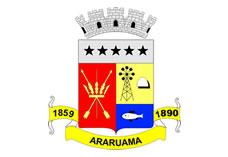 ESTADO DO RIO DE JANEIROPrefeitura Municipal de AraruamaSecretaria Municipal de SAÚDEFUNDO MUNICIPAL DE SAÚDETERMO DE ADITAMENTO Nº. 02/2020 AO CONTRATO DE      PRESTAÇÃO DE SERVIÇO Nº 007/SESAU/2018MUNÍCIPIO DE ARARUAMA E SECRETARIA MUNICIPAL DE SAÚDE – SESAU (CONTRATANTE) e L. D. RIGHI CLÍNICA MÉDICA EIRELI ME. (CONTRATADA).EXTRATOPARTES: MUNICÍPIO DE ARARUAMA E SECRETARIA MUNICIPAL DE SAÚDE – SESAU (Contratante) e L. D. RIGHI CLÍNICA MÉDICA EIRELI ME. CNPJ 15.287.215/0001-02 (Contratada).OBJETO: ADITAR O CONTRATO ADMINISTRATIVO Nº.007/SESAU/2018, cujo o objeto do presente contrato é a Contratação de Empresa para a prestação de serviço, com finalidade de exames médicos obstétricos em ultrassonografia, para realização dos mesmos em gestantes do município de Araruama-RJ.PRAZO: Fica prorrogado o prazo de vigência do contrato de prestação de serviços nº.007/SESAU/2018, Termo de Aditamento nº. 02/2020, por novo período de 12 (doze) meses ininterruptos, com início de 24 de maio de 2020 e terminar em 24/05/2021. VALOR: Fica estipulado para o novo período o valor total de R$336.000,00 (trezentos e trinta e seis mil reais) cuja despesas correrá PT:04.001.001.10.302.43.2124 - ED: 3.3.90.39.36.00.00 – Empenho nº.303/2020 – Fonte de Recursos nº.302 – Transferência Macah.DATA DA CELEBRAÇÃO:  22 de maio de 2020.